Р А С П О Р Я Ж Е Н И Еот  22.08.2016    № 1629-рг. МайкопО результатах конкурса по формированию резерва управленческих кадров в Администрации муниципального образования «Город Майкоп»В соответствии со статьей 33 Федерального закона от 02.03.2007              № 25-ФЗ «О муниципальной службе в Российской Федерации», статьей 29 Закона Республики Адыгея от 08.04.2008 № 166 «О муниципальной службе в Республике Адыгея», Порядком формирования резерва управленческих кадров в муниципальном образовании «Город Майкоп», утвержденным постановлением Главы муниципального образования Город Майкоп» от 05.02.2009 № 56:1. На основании протокола заседания комиссии по формированию и подготовке резерва управленческих кадров в муниципальном образовании «Город Майкоп» (далее – комиссия) от 16.08.2016 № 12 зачислить в резерв управленческих кадров Администрации муниципального образования «Город Майкоп» на замещение должности муниципальной службы руководителя Управления информатизации (ведущая группа должностей):Водолажского Станислава Александровича, Митрофанова Кирилла Викторовича, Христича Алексея Геннадьевича.2. На основании протокола заседания комиссии по формированию и подготовке резерва управленческих кадров в муниципальном образовании «Город Майкоп» от 16.08.2016 № 13 установить, что никто из участников конкурса не зачислен в резерв управленческих кадров Администрации муниципального образования «Город Майкоп» на замещение должности муниципальной службы главного специалиста отдела экономики, прогнозирования, аналитической деятельности и статистики Комитета по экономике (старшая группа должностей).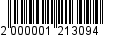 3. Признать несостоявшимся конкурс по формированию и подготовке резерва управленческих кадров в муниципальном образовании «Город Майкоп» на замещение должности муниципальной службы заместителя руководителя Управления жилищно-коммунального хозяйства и благоустройства Администрации муниципального образования «Город Майкоп» в связи с отсутствием заявлений для участия в конкурсе.4. Информацию об итогах проведенных конкурсов по формированию резерва управленческих кадров в муниципальном образовании «Город Майкоп» опубликовать в газете «Майкопские новости» и разместить на официальном сайте Администрации муниципального образования «Город Майкоп» (раздел «Кадровая служба – Кадровый резерв»).5. Распоряжение «О результатах конкурса по формированию резерва управленческих кадров в муниципальном образовании «Город Майкоп» вступает в силу со дня его подписания.Глава муниципального образования «Город Майкоп»                                                                           А.В. НаролинАдминистрация муниципального 
образования «Город Майкоп»Республики Адыгея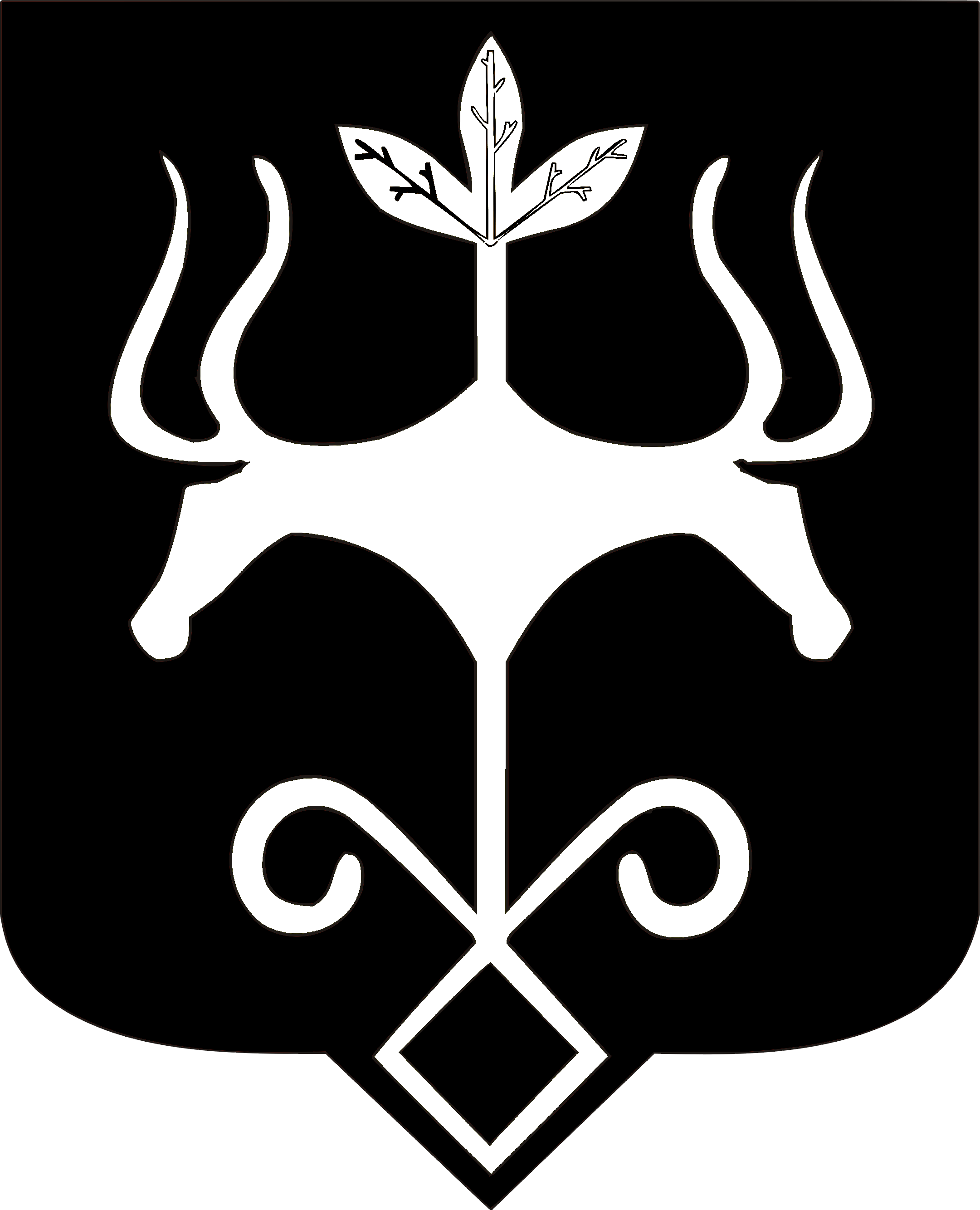 Адыгэ Республикэммуниципальнэ образованиеу
«Къалэу Мыекъуапэ» и Администрацие